Об утверждении Порядка формирования, утвержденияи ведения планов-графиков закупок для обеспечения муниципальных нужд сельского поселения Бельский сельсовет муниципального района Гафурийский район Республики Башкортостан          В соответствии с частью 5 статьи 21 Федерального закона от 5 апреля 2013 года № 44-ФЗ «О контрактной системе в сфере закупок товаров, работ, услуг для обеспечения государственных и муниципальных нужд», постановлением Правительства Российской Федерации от 05  июня 2015 года                                                                                                                                                                                                                                                                                                                                                                                                                                                                                   № 554 «О требованиях к формированию, утверждению и ведению планов-графиков закупок товаров, работ, услуг для обеспечения нужд субъекта Российской Федерации и муниципальных нужд, а также требованиях к форме планов-графиков закупок товаров, работ, услуг», администрация сельского поселения Бельский сельсовет муниципального района Гафурийский район Республики Башкортостан ПОСТАНОВЛЯЕТ:       1. Утвердить Порядок формирования, утверждения и ведения планов-графиков закупок для обеспечения муниципальных нужд сельского поселения Бельский сельсовет муниципального района Гафурийский район Республики Башкортостан.       2. Настоящее постановление вступает в силу с 1 января 2016 года.       3. Контроль за исполнением данного постановления возложить на бухгалтера I категории Рамазанову Р.М.Глава сельского поселения:                                             Ю.З.Ахмеров                                             Приложение                                                                       к постановлению администрации                                                 сельского поселения                                                Бельский сельсовет                                                     МР Гафурийский район                                                        Республики Башкортостан                                                                    от 18   февраля 2016   №13Порядокформирования, утверждения и ведения       планов-графиков закупок  для обеспечения муниципальных нужд сельского поселения Бельский сельсовет муниципального района  Гафурийский район Республики Башкортостан1. Настоящий  Порядок  разработан в соответствии с частью 5 статьи 21 Федерального закона от 5 апреля 2013 года № 44-ФЗ «О контрактной системе в сфере закупок товаров, работ, услуг для обеспечения государственных и муниципальных нужд» (далее - Федеральный закон), требованиями к формированию, утверждению и ведению планов-графиков закупок товаров, работ, услуг для обеспечения нужд субъекта Российской Федерации и муниципальных нужд, утвержденными постановлением Правительства Российской Федерации от 05 июня 2015 года № 554, и определяет механизм формирования, утверждения и ведения планов-графиков закупок товаров, работ, услуг для обеспечения муниципальных нужд сельского поселения Бельский сельсовет муниципального района Гафурийский район Республики Башкортостан.2. Порядок формирования, утверждения и ведения плана-графика закупок, устанавливаемый Администрацией сельского поселения Бельский сельсовет муниципального района Гафурийский район Республики Башкортостан с учетом требований, утвержденных Постановлением Правительства Российской Федерации от  05 июня 2015 года № 554, в течение 3 дней со дня их утверждения подлежит размещению в единой информационной системе в сфере закупок. 3. Планы-графики закупок утверждаются в течение 10 рабочих дней следующими заказчиками:а) Администрацией сельского поселения, действующей от имени сельского поселения Бельский сельсовет муниципального района Гафурийский район Республики Башкортостан, - со дня доведения до соответствующего муниципального заказчика объема прав в денежном выражении на принятие и (или) исполнение обязательств в соответствии с бюджетным законодательством Российской Федерации;б) муниципальными бюджетными учреждениями, созданными  сельским поселением Бельский сельсовет муниципального района  Гафурийский район Республики Башкортостан,  за исключением закупок, осуществляемых  в соответствии с частями 2 и 6 статьи 15 Федерального закона, - со дня утверждения планов финансово-хозяйственной деятельности;в) муниципальными автономными учреждениями, созданными  сельским поселением Бельский сельсовет муниципального района  Гафурийский район Республики Башкортостан,, муниципальными  унитарными предприятиями, имущество которых принадлежит на праве собственности сельскому поселению Бельский сельсовет в случае, предусмотренном частью 4 статьи 15 Федерального закона, - со дня заключения соглашений о предоставлении субсидий на осуществление капитальных вложений в объекты капитального строительства муниципальной собственности или приобретение объектов недвижимого имущества в муниципальную собственность (далее - субсидии). При этом в план-график закупок включаются только закупки, которые планируется осуществлять за счет субсидий;г) муниципальными бюджетными, муниципальными  автономными учреждениями, созданными  сельским поселением Бельский сельсовет муниципального района  Гафурийский район Республики Башкортостан, муниципальными унитарными предприятиями, имущество которых принадлежит на праве собственности сельскому поселению Бельский сельсовет, осуществляющими закупки в рамках переданных им сельским поселением Бельский сельсовет полномочий муниципального заказчика по заключению и исполнению от имени муниципального образования муниципальных контрактов, в случаях, предусмотренных частью 6 статьи 15 Федерального закона, - со дня доведения на соответствующий лицевой счет по переданным полномочиям объема прав в денежном выражении на принятие и (или) исполнение обязательств в соответствии с бюджетным законодательством Российской Федерации.4. Формирование планов-графиков закупок  ежегодно и на очередной финансовый год в соответствии с планами закупок, осуществляется в следующем порядке:а) заказчик, указанный в подпункте "а" пункта 3 настоящего Порядка, - в сроки, установленные главными распорядителями средств бюджета муниципального района Гафурийский район Республики Башкортостан:формируют планы-графики закупок после внесения проекта решения о бюджете на рассмотрение  Совета сельского поселения Бельский сельсовет МР Гафурийский район Республики Башкортостан;утверждают сформированные планы-графики закупок после их уточнения (при необходимости) и доведения до соответствующего муниципального заказчика объема прав в денежном выражении на принятие и (или) исполнение обязательств в соответствии с бюджетным законодательством Российской Федерации;б) заказчики, указанные в подпункте "б" пункта 3 настоящего Порядка, - в сроки, установленные органами, осуществляющими функции и полномочия их учредителя, но не позднее сроков, установленных Администрацией сельского поселения Бельский сельсовет муниципального района Гафурийский район Республики Башкортостан:формируют планы-графики закупок после внесения проекта решения о бюджете на рассмотрение  Совета сельского поселения Бельский сельсовет МР Гафурийский район Республики Башкортостан;утверждают планы-графики закупок после их уточнения (при необходимости) и утверждения планов финансово-хозяйственной деятельности;в) заказчики, указанные в подпункте "в" пункта 3 настоящего Порядка:формируют планы-графики закупок после внесения проекта решения о бюджете на рассмотрение Совета сельского поселения Бельский сельсовет МР Гафурийский район Республики Башкортостан;утверждают планы-графики закупок после их уточнения (при необходимости) и заключения соглашений о предоставлении субсидий;г) заказчики, указанные в подпункте "г" пункта 3 настоящего Порядка:формируют планы-графики закупок после внесения проекта решения о бюджете на рассмотрение Совета сельского поселения Бельский сельсовет МР Гафурийский район Республики Башкортостан;утверждают планы-графики закупок после их уточнения (при необходимости) и заключения соглашений о передаче указанным юридическим лицам муниципальными заказчиками, полномочий муниципального заказчика на заключение и исполнение муниципальных контрактов от лица сельского поселения Бельский сельсовет муниципального района Гафурийский район Республики Башкортостан. 5. Формирование, утверждение и ведение планов-графиков закупок заказчиками, указанными в подпункте "г" пункта 3 настоящего Порядка, осуществляется от лица Администрации сельского поселения Бельский сельсовет муниципального района Гафурийский район, передавших этим заказчикам свои полномочия.6. В план-график закупок включается перечень товаров, работ, услуг, закупка которых осуществляется путем проведения конкурса (открытого конкурса, конкурса с ограниченным участием, двухэтапного конкурса, закрытого конкурса, закрытого конкурса с ограниченным участием, закрытого двухэтапного конкурса), аукциона (аукциона в электронной форме, закрытого аукциона), запроса котировок, запроса предложений, закупки у единственного поставщика (исполнителя, подрядчика), а также путем определения поставщика (подрядчика, исполнителя) способом, устанавливаемым Правительством Российской Федерации в соответствии со статьей 111 Федерального закона.7. В случае если определение поставщиков (подрядчиков, исполнителей) для заказчиков, указанных в пункте 3 настоящего Порядка, осуществляется уполномоченным органом или уполномоченным учреждением, определенными решениями о создании таких уполномоченных органов, уполномоченных учреждений или решениями о наделении их полномочиями в соответствии со статьей 26 Федерального закона, то формирование планов-графиков закупок осуществляется с учетом порядка взаимодействия указанных заказчиков с уполномоченным органом, уполномоченным учреждением.8. В план-график закупок включается информация о закупках, об осуществлении которых размещаются извещения либо направляются приглашения принять участие в определении поставщика (подрядчика, исполнителя) в установленных Федеральным законом случаях в течение года, на который утвержден план-график закупок, а также о закупках у единственного поставщика (подрядчика, исполнителя), контракты с которым планируются к заключению в течение года, на который утвержден план-график закупок.9. В случае если период осуществления закупки, включаемой в план-график закупок заказчиков, указанных в пункте 3 настоящего Порядка, в соответствии с бюджетным законодательством Российской Федерации превышает срок, на который утверждается план-график закупок, в план-график закупок также включаются сведения о закупке на весь срок исполнения контракта.10. Заказчики, указанные в пункте 3 настоящего Порядка, ведут планы-графики закупок в соответствии с положениями Федерального закона и настоящими требованиями. Внесение изменений в планы-графики закупок осуществляется в случае внесения изменений в план закупок, а также в следующих случаях:а) изменение объема и (или) стоимости планируемых к приобретению товаров, работ, услуг, выявленное в результате подготовки к осуществлению закупки, вследствие чего поставка товаров, выполнение работ, оказание услуг в соответствии с начальной (максимальной) ценой контракта, предусмотренной планом-графиком закупок, становится невозможной;б) изменение планируемой даты начала осуществления закупки, сроков и (или) периодичности приобретения товаров, выполнения работ, оказания услуг, способа определения поставщика (подрядчика, исполнителя), этапов оплаты и (или) размера аванса, срока исполнения контракта;в) отмена заказчиком закупки, предусмотренной планом-графиком закупок;г) образовавшаяся экономия от использования в текущем финансовом году бюджетных ассигнований в соответствии с законодательством Российской Федерации;д) выдача предписания органами контроля, определенными статьей 99 Федерального закона, в том числе об аннулировании процедуры определения поставщиков (подрядчиков, исполнителей);е) реализация решения, принятого заказчиком по итогам обязательного общественного обсуждения закупки;ж) возникновение обстоятельств, предвидеть которые на дату утверждения плана-графика закупок было невозможно;з) иные случаи, установленные высшим исполнительным органом государственной власти субъекта Российской Федерации, местной администрацией в порядке формирования, утверждения и ведения планов-графиков закупок.11. Внесение изменений в план-график закупок по каждому объекту закупки осуществляется не позднее чем за 10 дней до дня размещения в единой информационной системе в сфере закупок (а до ввода ее в эксплуатацию - на официальном сайте Российской Федерации в информационно-телекоммуникационной сети "Интернет" для размещения информации о размещении заказов на поставки товаров, выполнение работ, оказание услуг (www.zakupki.gov.ru) извещения об осуществлении закупки, направления приглашения принять участие в определении поставщика (подрядчика, исполнителя), за исключением случая, указанного в пункте 12 настоящих требований, а в случае, если в соответствии с Федеральным законом не предусмотрено размещение извещения об осуществлении закупки или направление приглашения принять участие в определении поставщика (подрядчика, исполнителя), - до даты заключения контракта.12. В случае осуществления закупок путем проведения запроса котировок в целях оказания гуманитарной помощи либо ликвидации последствий чрезвычайных ситуаций природного или техногенного характера в соответствии со статьей 82 Федерального закона внесение изменений в план-график закупок осуществляется в день направления запроса о предоставлении котировок участникам закупок, а в случае осуществления закупки у единственного поставщика (подрядчика, исполнителя) в соответствии с пунктами 9 и 28 части 1 статьи 93 Федерального закона - не позднее чем за один день до даты заключения контракта.13. План-график закупок содержит приложения, содержащие обоснования в отношении каждого объекта закупки, подготовленныев порядке, установленном Правительством Российской Федерации в соответствии с частью 7 статьи 18 Федерального закона, в том числе:обоснование начальной (максимальной) цены контракта или цены контракта, заключаемого с единственным поставщиком (подрядчиком, исполнителем), определяемых в соответствии со статьей 22 Федерального закона;обоснование способа определения поставщика (подрядчика, исполнителя) в соответствии с главой 3 Федерального закона, в том числе дополнительные требования к участникам закупки (при наличии таких требований), установленные в соответствии с частью 2 статьи 31 Федерального закона.14. Порядок формирования, утверждения и ведения плана-графика закупок, устанавливаемый Администрацией сельского поселения Бельский сельсовет муниципального района Гафурийский район Республики Башкортостан предусматривает соответствие включаемой в план-график закупок информации показателям плана закупок, в том числе:а) соответствие включаемых в план-график закупок идентификационных кодов закупок идентификационному коду закупки, включенному в план закупок;б) соответствие включаемой в план-график закупок информации о начальных (максимальных) ценах контрактов, ценах контрактов, заключаемых с единственным поставщиком (подрядчиком, исполнителем), и об объемах финансового обеспечения (планируемых платежей) для осуществления закупок на соответствующий финансовый год включенной в план закупок информации об объеме финансового обеспечения (планируемых платежей) для осуществления закупки на соответствующий финансовый год.                                                              15. План-график закупок товаров, работ, услуг представляет собой единый документ, форма которого включает, в том числе следующие сведения:а) полное наименование, место нахождения, телефон и адрес электронной почты муниципального заказчика, действующего от имени муниципального образования (далее - муниципальный заказчик), или юридического лица, осуществляющего формирование, утверждение и ведение плана-графика закупок;б) идентификационный номер налогоплательщика;в) код причины постановки на учет;г) код по Общероссийскому классификатору территорий муниципальных образований, идентифицирующий:       муниципальное образование - в отношении плана-графика закупок для обеспечения муниципальных нужд;д) код по Общероссийскому классификатору предприятий и организаций;е) код по Общероссийскому классификатору организационно-правовых форм;ж) в отношении плана-графика закупок, содержащего информацию о закупках, осуществляемых в рамках переданных муниципальному  бюджетному, автономному учреждению или муниципальному унитарному предприятию сельского поселения Бельский сельсовет муниципального района Гафурийский район Республики Башкортостан, являющимися муниципальными заказчиками, своих полномочий муниципального заказчика по заключению и исполнению от лица указанных органов муниципальных контрактов, - полное наименование, место нахождения, телефон и адрес электронной почты указанных учреждения или предприятия с указанием кода по Общероссийскому классификатору территорий муниципальных образований, идентифицирующего:         муниципальное образование, на территории которого расположено муниципальное бюджетное, автономное учреждение или муниципальное унитарное предприятие;з) совокупный годовой объем закупок (справочно);и) таблица, содержащая в том числе следующую информацию с учетом особенностей, предусмотренных пунктом 2 настоящих требований:          идентификационный код закупки, сформированный в соответствии со статьей 23 Федерального закона "О контрактной системе в сфере закупок товаров, работ, услуг для обеспечения государственных и муниципальных нужд" (далее - Федеральный закон);         наименование объекта закупки (в случае, если при осуществлении закупки выделяются лоты, в плане-графике закупок объект закупки указывается раздельно по каждому лоту);         начальная (максимальная) цена контракта, цена контракта, заключаемого с единственным поставщиком (подрядчиком, исполнителем), сформированная в соответствии со статьей 22 Федерального закона (в случае, если при заключении контракта на выполнение работ по техническому обслуживанию и (или) ремонту техники, оборудования, оказанию услуг связи, юридических услуг, медицинских услуг, образовательных услуг, услуг общественного питания, услуг переводчика, услуг по перевозкам грузов, пассажиров и багажа, гостиничных услуг и услуг по проведению оценки невозможно определить объем подлежащих выполнению таких работ (услуг), указываются также цена запасных частей или каждой запасной части к технике, оборудованию, цена единицы работы или услуги);размер аванса (если предусмотрена выплата аванса);             этапы оплаты (суммы планируемых платежей) на текущий финансовый год, если исполнение контракта и его оплата предусмотрены поэтапно (в случае, если период осуществления закупки, включаемой в план-график закупок муниципального заказчика в соответствии с бюджетным законодательством Российской Федерации либо в план-график закупок бюджетного, автономного учреждения, созданного муниципальным образованием, муниципального унитарного предприятия превышает срок, на который утверждается план-график закупок, указываются сумма по годам планового периода, а также общая сумма планируемых платежей за пределами планового периода);             описание объекта закупки, которое может включать в том числе его функциональные, технические и качественные характеристики, эксплуатационные характеристики (при необходимости), позволяющие идентифицировать предмет контракта с учетом положений статьи 33 Федерального закона, включая информацию о применении критерия стоимости жизненного цикла товара или созданного в результате выполнения работы объекта (в случае применения указанного критерия) при определении поставщика (подрядчика, исполнителя), а в случае закупки лекарственных средств - международные непатентованные наименования лекарственных средств или при отсутствии таких наименований - химические, группировочные наименования;            единица измерения объекта закупки и ее код по Общероссийскому классификатору единиц измерения (в случае, если объект закупки может быть количественно измерен);             количество поставляемого товара, объем выполняемой работы, оказываемой услуги в соответствии с единицей измерения объекта закупки по коду Общероссийского классификатора единиц измерения (в случае, если объект закупки может быть количественно измерен).          В случае если период осуществления закупки, включаемой в план-график закупок муниципального бюджетного, муниципального автономного учреждения, муниципального унитарного предприятия, превышает срок, на который утверждается план-график закупок, в него включаются общее количество поставляемого товара, объем выполняемой работы, оказываемой услуги в плановые периоды за пределами текущего финансового года, а также количество поставляемого товара, объем выполняемой работы, оказываемой услуги за пределами планового периода;          периодичность или количество этапов поставки товаров, выполнения работ, оказания услуг (если контрактом предусмотрено его поэтапное исполнение, в плане-графике закупок указываются сроки исполнения отдельных этапов (месяц, год), если контрактом предусмотрена периодичность поставки товаров, выполнения работ, оказания услуг, в соответствующей графе плана-графика закупок указывается их периодичность - ежедневно, еженедельно, два раза в месяц, ежемесячно, ежеквартально, один раз в полгода и другая);      размер обеспечения заявки на участие в закупке и размер обеспечения исполнения контракта;             планируемый срок размещения извещения об осуществлении закупки, направления приглашения принять участие в определении поставщика (подрядчика, исполнителя), а в случае, если в соответствии с Федеральным законом не предусмотрено размещение извещения об осуществлении закупки или направление приглашения принять участие в определении поставщика (подрядчика, исполнителя), - планируемая дата заключения контракта (месяц, год);          планируемый срок окончания исполнения контракта (месяц, год);          способ определения поставщика (подрядчика, исполнителя);           предоставляемые участникам закупки преимущества в соответствии со статьями 28 и 29 Федерального закона;           информация об ограничениях, связанных с участием в закупке только субъектов малого предпринимательства и социально ориентированных некоммерческих организаций в соответствии со статьей 30 Федерального закона (при наличии таких ограничений);          запреты на допуск товаров, работ, услуг при осуществлении закупок, а также ограничения и условия допуска в соответствии с требованиями, установленными статьей 14 Федерального закона;          дополнительные требования к участникам закупки (при наличии таких требований) и обоснование таких требований;           сведения об обязательном общественном обсуждении закупки товара, работы или услуги (номер и дата протокола, составленного по результатам общественного обсуждения закупки после размещения в единой информационной системе в сфере закупок планов закупок);сведения о банковском сопровождении контракта в случаях, установленных в соответствии со статьей 35 Федерального закона;наименование уполномоченного органа или уполномоченного учреждения, осуществляющих определение поставщика (подрядчика, исполнителя), - в случае проведения централизованных закупок в соответствии со статьей 26 Федерального закона;               наименование организатора совместного конкурса или аукциона - в случае проведения совместного конкурса или аукциона;дата, содержание и обоснование изменений, внесенных в утвержденный план-график закупок (при их наличии);        к) дата утверждения плана-графика закупок, фамилия, имя, отчество (при наличии) лица, являющегося ответственным исполнителем плана-графика закупок, должность, фамилия, имя, отчество (при наличии) лица, утвердившего план-график закупок.       16. В плане-графике закупок отдельными строками указываются:       а) информация о закупках, которые планируется осуществлять в соответствии с пунктом 7 части 2 статьи 83 и пунктами 4, 5, 26, 33 части 1 статьи 93 Федерального закона, по каждому коду бюджетной классификации в размере годового объема финансового обеспечения по каждому из следующих объектов закупки:      лекарственные препараты, закупаемые в соответствии с пунктом 7 части 2 статьи 83 Федерального закона;товары, работы или услуги на сумму, не превышающую 100 тыс. рублей (в случае заключения контракта в соответствии с пунктом 4 части 1 статьи 93 Федерального закона);      товары, работы или услуги на сумму, не превышающую 400 тыс. рублей (в случае заключения контракта в соответствии с пунктом 5 части 1 статьи 93 Федерального закона);     услуги, связанные с направлением работника в служебную командировку (в случае заключения контракта в соответствии с пунктом 26 части 1 статьи 93 Федерального закона), а также с участием в проведении фестивалей, концертов, представлений и подобных культурных мероприятий (в том числе гастролей) на основании приглашений на посещение указанных мероприятий;    преподавательские услуги, оказываемые физическими лицами;     услуги экскурсовода (гида), оказываемые физическими лицами;     б) общая сумма начальных (максимальных) цен контрактов - в случае определения поставщика (подрядчика, исполнителя) путем проведения запроса котировок в соответствии со статьей 72 Федерального закона с указанием суммы планируемых платежей в текущем финансовом году и последующие годы (в отношении контрактов, обеспечение оплаты которых планируется за пределами текущего финансового года);     в) общая сумма начальных (максимальных) цен контрактов, которые планируется заключить с субъектами малого предпринимательства или социально ориентированными некоммерческими организациями в соответствии со статьей 30 Федерального закона, с указанием суммы планируемых платежей в текущем финансовом году и последующие годы (в отношении контрактов, обеспечение оплаты которых планируется за пределами текущего финансового года);    г) общий объем финансового обеспечения по каждому коду бюджетной классификации и итоговый объем финансового обеспечения для осуществления закупок в соответствии с планом-графиком закупок, определяемые как общая сумма начальных (максимальных) цен контрактов, цен контрактов, заключаемых с единственными поставщиками (подрядчиками, исполнителями), с указанием суммы планируемых платежей в текущем финансовом году и последующие годы (в отношении контрактов, обеспечение оплаты которых планируется за пределами текущего финансового года).Приложение  к постановлению главысельского поселения Бельский сельсовет  муниципального района Гафурийский районРеспублики  Башкортостанот 18 февраля 2016 года № 13С В Е Д Е Н И ЯОб обнародовании  постановления главы сельского поселения Бельский сельсовет муниципального района Гафурийский район Республики Башкортостан от 18 февраля 2016 года №13«Об утверждении Порядка формирования, утвержденияи ведения планов-графиков закупок для обеспечения муниципальных нужд сельского поселения Бельский сельсовет муниципального района Гафурийский район Республики Башкортостан»        Постановление главы сельского поселения Бельский сельсовет    муниципального района Гафурийский район Республики Башкортостан от 18 февраля 2016 года №13 «Об утверждении Порядка формирования, утверждения и ведения планов-графиков закупок для обеспечения муниципальных нужд сельского поселения Бельский сельсовет муниципального района Гафурийский район Республики Башкортостан» обнародовано 19 февраля 2016 года путем размещения на информационных стендах в здании администрации сельского поселения Бельский сельсовет, сельской библиотеки, Сельского Дома Культуры, по адресу: Республика Башкортостан  Гафурийский район, село Инзелга, улица Школьная, 24а, в здании сельского клуба д.Кутлугуза, по адресу: Республика Башкортостан, Гафурийский район,  д.Кутлугуза, ул.Кооперативная, 26а.Глава сельского поселенияБельский сельсоветмуниципального районаГафурийский районРеспублики Башкортостан                                            Ю.З.Ахмеров.                                                                       БАШ?ОРТОСТАН РЕСПУБЛИКА№Ы;АФУРИ РАЙОНЫ МУНИЦИПАЛЬ РАЙОНЫНЫ*БЕЛЬСКИЙ АУЫЛСОВЕТЫ АУЫЛ БИЛ"М"№Е           ХАКИМИ"ТЕБАШ?ОРТОСТАН РЕСПУБЛИКА№Ы;АФУРИ РАЙОНЫ МУНИЦИПАЛЬ РАЙОНЫНЫ*БЕЛЬСКИЙ АУЫЛСОВЕТЫ АУЫЛ БИЛ"М"№Е           ХАКИМИ"ТЕ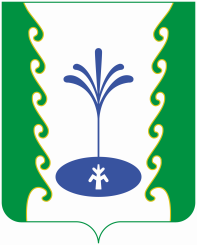 АДМИНИСТРАЦИЯСЕЛЬСКОГО ПОСЕЛЕНИЯБЕЛЬСКИЙ СЕЛЬСОВЕТМУНИЦИПАЛЬНОГО РАЙОНА ГАФУРИЙСКИЙ РАЙОНРЕСПУБЛИКИ БАШКОРТОСТАНАДМИНИСТРАЦИЯСЕЛЬСКОГО ПОСЕЛЕНИЯБЕЛЬСКИЙ СЕЛЬСОВЕТМУНИЦИПАЛЬНОГО РАЙОНА ГАФУРИЙСКИЙ РАЙОНРЕСПУБЛИКИ БАШКОРТОСТАН?АРАРПОСТАНОВЛЕНИЕ18 февраль 2016 й.№1318 февраля  2016 г.